АДМИНИСТРАЦИЯМУНИЦИПАЛЬНОГО РАЙОНА «КАЛГАНСКИЙ РАЙОН»ПОСТАНОВЛЕНИЕ15 декабря  2020 года                                                                           № 744с. КалгаО введении на территории муниципального района «Калганский район» режима чрезвычайной ситуации для органов управления и сил территориальной подсистемы 	В соответствии с Федеральным законом 21.12.1994 г. № 68 ФЗ «О защите населения и территорий от чрезвычайных ситуаций природного и техногенного характера», Федеральным  законом от 06.10. 2003 г. № 131 ФЗ «Об общих принципах организации местного самоуправления в Российской Федерации»,    ст. 25 Устава муниципального района  «Калганский район», учитывая решение Комиссии по предупреждению и ликвидации чрезвычайных ситуаций и обеспечению пожарной безопасности Калганского района (протокол от  15 декабря 2020 года № 9) в целях принятия неотложных мер по обеспечению  теплоснабжением жилого фонда и социально значимых объектов сельского поселения «Кадаинское», администрация муниципального района «Калганский район», постановляет:          1. Ввести с 00 часов 00 минут 16 декабря 2020 года, режим  чрезвычайной ситуации для  органов управления и сил территориальной подсистемы единой государственной системы предупреждения и ликвидации чрезвычайных ситуаций на территории сельского поселения «Кадаинское» муниципального района «Калганский район».         2.  Создать оперативный штаб по ликвидации чрезвычайной ситуации из числа представителей  администрации сельского поселения «Кадаинское» (Муратова С.В.),  ООО «Кадаинское» (Сарапулов А.С.),  20 ПСЧ  1 ПСО ФПС ГПС  ГУ МЧС России по Забайкальскому краю (Герасимов М.И.), пункт полиции по Калганскому району МО МВД России «Приаргунский» УМВД России по Забайкальскому краю (Эпов С.С.), отдела ГО ЧС и мобилизационной работы администрации муниципального района «Калганский район»  (Охлопков Ю.А.), комитета по финансам  администрации муниципального района «Калганский район» (Перфильева Л.О.). Оперативному штабу приступить к выполнению задач связанных  с обеспечением  теплоснабжения жилого фонда и социально значимых объектов сельского поселения «Кадаинское».3.  ЕДДС муниципального района «Калганский район»  осуществлять ежедневный мониторинг обстановки складывающейся с обеспечением твердым топливом объектов района, об изменениях обстановки незамедлительно сообщать председателю КЧС и ПБ Калганского района, оперативному дежурному ЦУКС  Забайкальского края.        4. Председателю комитета финансов администрации муниципального района «Калганский район» (Л.О. Перфильева), обеспечить соответствующее финансирование мероприятий по  выделению финансовых средств,  для  ликвидации чрезвычайной ситуации.Настоящее постановление вступает в силу на следующий день, после          дня его официального опубликования (обнародования). 6. Полный текст постановления (обнародовать) на информационных стендах муниципального района «Калганский район» и в информационно-телекоммуникационной сети «Интернет» по адресу www.калга.забайкальскийкрай.рф.7. Контроль, за исполнением настоящего постановления, оставляю за собой.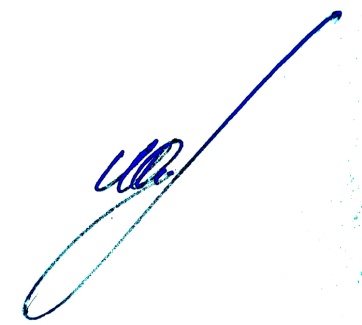   Глава  муниципального  района       «Калганский район»                                                                            М.Ю. Жбанчиков